Hermès dit :Je me retrouve au palais d’Aphrodite avec Ulysse. Je vais réussir à conquérir Athéna !  D’après les paroles d’Aphrodite je vais devoir embarquer à l’île de Délos, traverser la forêt mystérieuse, affronter le vent du sud, Zéphyr, dépendant de son humeur. Et trouver les flèches de l’amour. Et Ulysse va m’aider à affronter cette aventure. Après être embarqués, on se retrouve juste devant la forêt mystérieuse dont nous parlait Aphrodite, elle n’est pas si effrayante comme ils disent, on est juste restés coincés dans du sable mouvant mais j’ai ramené mes sandales ailées de réserve, donc on a pu s’échapper facilement. Maintenant il nous manque juste d’affronter Zéphyr et trouver les flèches. Nous trouvâmes une place pour passer la nuit. Nous nous réveillâmes quand l’aube parut sur son trône d’or. On sent Zéphyr arriver, il n’est pas de bonne humeur. Donc nous devons nous hâter de partir. Arrivés à la limite du territoire du sud, après plein de souffrances on est arrivés et on peut commencer à chercher les flèches. On commence à chercher… aucune trace. Après quelques instants, je vois un rayon lumineux s’éclairer sur mon visage, ce sont les flèches, j’en suis sûr ! Ensemble avec Ulysse on les pose doucement dans mon outre ailée, et en route de retour au navire. Quand nous arrivâmes je pris mon chemin en direction du palais d’Athéna pour la rencontrer. Je l’ai sous mes yeux, je vise, et c’est fait ! Mais il y a juste un petit souci. Il y a du sang qui coule, ce n’était pas prévu ! Et maintenant je me rappelle que j’avais oublié quelque chose, tremper les flèches dans la fontaine magique de l’île Délos. Athéna est blessée et moi je resterais enfermé pour toujours dans la prison de Zeus. Zoé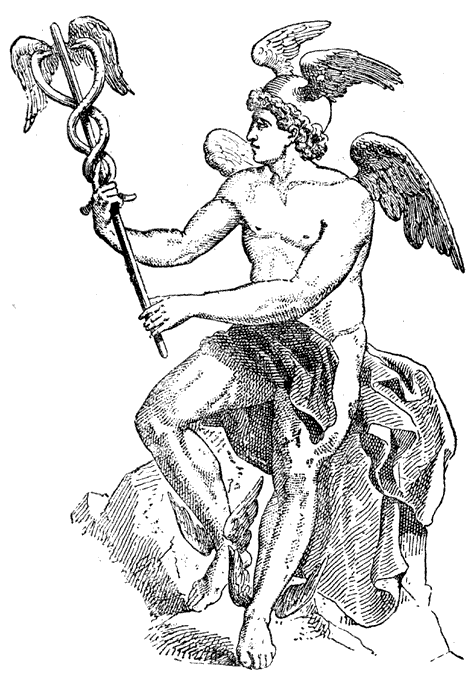 